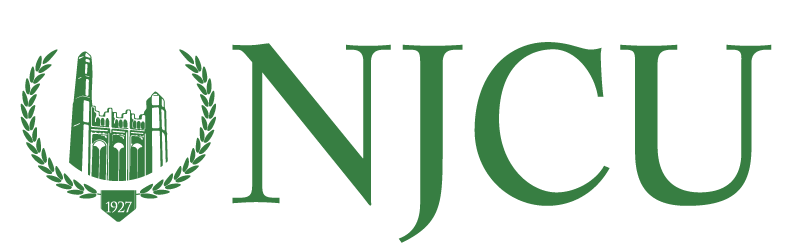 Educational Technology Department
School Library Media Specialist Advisement Checklist
(1) Associate School Library Media Specialist (ASLMS) Certification – 24 cr.
(2) Master of Arts Degree in Educational Technology with SLMS Certification – 36 cr.
Course RequirementsIf you do not hold a NJ teaching certification, you must take the following 3 courses:  (9 cr.)Associate School Library Media Specialist (ASLMS) Certification Only (8 Classes- 24 credits):MA in Educational technology with School Library Media Specialist (SLMS) Certification24 Credits listed above and the 12 credits (4 classes) listed below:NameEmailAddressPhoneGothicnet IDProgramCollegeDegreeMajorYearUndergradGraduateNJ Teaching Certification?Subject:ASLMS Certification?GPA Interview dateInterview dateApplication for admission Application for admission Matriculation application (degree students only)Matriculation application (degree students only)References submitted (for matriculation only)?References submitted (for matriculation only)?GRE or waiver?GRE or waiver?Transfer credits?Transfer credits?Date of admittanceDate of admittanceDate of matriculationDate of matriculationCommentsCommentsSemesterGradeEDTC 647Educational Theory and Curriculum Design for the  School Library Media SpecialistSummer IEDTC 648Student Learning Development and Behavior Management for the School Library Media SpecialistSummer IEDTC 649Teaching Methodologies for the School Library Media SpecialistSummer ISemesterGradeEDTC 651Organization of Library Media MaterialsSummer IEDTC 653Selection and Acquisition of Print/Non-Print MediaFall Summer IIILTED 618Pedagogy and Application of Children’s Literature in the K-12 ClassroomSpring Summer IIIAEDTC 625Using Integrated Software across the CurriculumSpring or SummerEDTC 642Introduction to Authoring ToolsFallSummer IIIEDTC 621Using the Internet in EducationSpring or Summer  IIEDTC 627SeminarFall Summer IEDTC 655Internship (Requires permission number)Spring or FallSemesterGradeEDTC 618Learning TheoriesSpringSummer IEDTC 631Administration and Supervision of Technology in Educational SettingsFall or Summer IEDTC 661Admin and Supv of Library Media Centers (Requires permission number)SpringEDTC 662Advanced Field Experience (Requires permission number)Spring